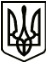 МЕНСЬКА МІСЬКА РАДАРОЗПОРЯДЖЕННЯ 18 жовтня 2021 року	м.Мена	№ 369Про внесення змін до розпоряджень міського голови від 07.03.2019 № 52, від 11.02.2021 №58, від 05.03.2021 №85, від 01.04.2021 №110, від 25.05.2021 №176Враховуючи кадрові зміни в особовому складі апарату Менської міської ради, керуючись п.20 ч.4 ст.42 Закону України «Про місцеве самоврядування в Україні», 1. Внести наступні зміни до розпоряджень міського голови від 07 березня 2019 року №52 «Про створення комісії з обстеження безхазяйного майна (речі)», від 01 квітня 2021 року №110 «Про створення комісії з виявлення земельних ділянок, що використовуються без правовстановлюючих документів», від 25 травня 2021 року №176 «Про створення комісії по визначенню технічного стану очисних споруд в м. Мена»: - виключити зі складу комісії по виявленню та обстеженню безхазяйного майна (речі), комісії з виявлення земельних ділянок, що використовуються без правовстановлюючих документів, комісії по визначенню технічного стану очисних споруд в м. Мена Лихотинську Лілію Анатоліївну;- включити до складу комісії по виявленню та обстеженню безхазяйного майна (речі), комісії з виявлення земельних ділянок, що використовуються без правовстановлюючих документів, комісії по визначенню технічного стану очисних споруд в м. Мена Ющенка Андрія Михайловича, головного спеціаліста відділу містобудування та архітектури Менської міської ради.2. Включити до складу комісії з питань техногенно-екологічної безпеки і надзвичайних ситуацій Менської міської територіальної громади, створеної розпорядженням міського голови від 11 лютого 2021 року №58 «Про затвердження персонального складу комісії з питань техногенно-екологічної безпеки і надзвичайних ситуацій Менської міської територіальної громади», Ющенка Андрія Михайловича – головного спеціаліста відділу містобудування та архітектури Менської міської ради.3. Додати до списку відповідальних за постановку на охорону та зняття з охорони адміністративного приміщення Менської міської ради по вулиці Героїв АТО, 6 в м. Мена, що визначені розпорядженням міського голови від 05 березня 2021 року № 85 «Про визначення відповідальних осіб за постановку на охорону та зняття з охорони адміністративного приміщення Менської міської ради», Ющенка Андрія Михайловича – головного спеціаліста відділу містобудування та архітектури Менської міської ради. Лихотинську Лілію Анатоліївну із зазначеного списку виключити.4. Контроль за виконанням розпорядження залишаю за собою.Міський голова	Геннадій ПРИМАКОВ